EQUALITY MONITORING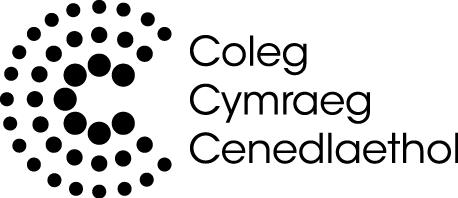 AND DIVERSITYThe Coleg Cymraeg Cenedlaethol (the Coleg) is committed to the principles of equality and diversity. We request the information below in order to fulfill our statutory duties under the Equality Act 2010 and to go beyond that to deal positively with any issues arising from our monitoring. The information will be treated confidentially.Data Protection Act 2018: The information requested below is used solely for the purpose of monitoring the effectiveness of our equality policy and procedures and to enable us to ascertain whether all applicants are treated equally on the basis of the 9 protected characteristics of - gender, age, disability, racial or ethnic origin, sexual orientation, gender reassignment, religion, pregnancy / maternity, belief or marital status / civil partnership.We would be very grateful if you could provide this information. It is anonymous and will be treated in the strictest confidence and separately from your application. The information will be placed in a spreadsheet anonymously and the form immediately destroyed. This information will not be used during the selection process.Position applied for:Date of birth://Sex:Please put a cross against the relevant oneSex:Please put a cross against the relevant oneSex:Please put a cross against the relevant oneSex:Please put a cross against the relevant oneSex:Please put a cross against the relevant oneSex:Please put a cross against the relevant oneSex:Please put a cross against the relevant oneFemaleMaleNon-binaryInter-sexI would rather not sayOtherSexual OrientationPlease put a cross against the relevant oneSexual OrientationPlease put a cross against the relevant oneSexual OrientationPlease put a cross against the relevant oneSexual OrientationPlease put a cross against the relevant oneSexual OrientationPlease put a cross against the relevant oneSexual OrientationPlease put a cross against the relevant oneSexual OrientationPlease put a cross against the relevant oneSexual OrientationPlease put a cross against the relevant oneHeterosexualGayLesbianBisexualI would rathernot sayMarital status / Civil partnership Please put a cross against the relevant oneMarital status / Civil partnership Please put a cross against the relevant oneMarital status / Civil partnership Please put a cross against the relevant oneMarital status / Civil partnership Please put a cross against the relevant oneMarital status / Civil partnership Please put a cross against the relevant oneMarital status / Civil partnership Please put a cross against the relevant oneMarital status / Civil partnership Please put a cross against the relevant oneMarital status / Civil partnership Please put a cross against the relevant oneMarriedUnmarriedCivil partnershipI would rather not sayWhat is your religion or belief?Please out a cross against the relevant oneWhat is your religion or belief?Please out a cross against the relevant oneWhat is your religion or belief?Please out a cross against the relevant oneWhat is your religion or belief?Please out a cross against the relevant oneWhat is your religion or belief?Please out a cross against the relevant oneWhat is your religion or belief?Please out a cross against the relevant oneWhat is your religion or belief?Please out a cross against the relevant oneWhat is your religion or belief?Please out a cross against the relevant oneBuddhistChristianHinduJewishIslamicSikhNo religionOtherWhich ethnic group do you belong to?Select one by putting a cross in the relevant box to indicate your background.Which ethnic group do you belong to?Select one by putting a cross in the relevant box to indicate your background.Which ethnic group do you belong to?Select one by putting a cross in the relevant box to indicate your background.Which ethnic group do you belong to?Select one by putting a cross in the relevant box to indicate your background.Which ethnic group do you belong to?Select one by putting a cross in the relevant box to indicate your background.Which ethnic group do you belong to?Select one by putting a cross in the relevant box to indicate your background.Which ethnic group do you belong to?Select one by putting a cross in the relevant box to indicate your background.Which ethnic group do you belong to?Select one by putting a cross in the relevant box to indicate your background.Which ethnic group do you belong to?Select one by putting a cross in the relevant box to indicate your background.Which ethnic group do you belong to?Select one by putting a cross in the relevant box to indicate your background.WHITEWHITEMIXED /MULTIPLE ETHNIC GROUPSMIXED /MULTIPLE ETHNIC GROUPSMIXED /MULTIPLE ETHNIC GROUPSASIAN or WELSH ASIAN (or BRITISH ASIAN)ASIAN or WELSH ASIAN (or BRITISH ASIAN)ASIAN or WELSH ASIAN (or BRITISH ASIAN)White WelshWhite and Black CaribbeanWhite and Black CaribbeanIndianIndianWhite BritishWhite and Black AfricanWhite and Black AfricanPakistaniPakistaniWhite IrishWhite and AsianWhite and AsianBangladeshiBangladeshiGypsy / Irish TravellerAny other mixed backgroundAny other mixed backgroundAny other Asian background.Any other Asian background.White OtherBLACK or BLACK WELSH (or BLACK BRITISH)BLACK or BLACK WELSH (or BLACK BRITISH)OTHER ETHNIC GROUPOTHER ETHNIC GROUPOTHER ETHNIC GROUPAfricanArabArabCaribbeanAny other ethnic groupAny other ethnic groupAny other Black / African / Caribbean background 